 Charakteristika školyZákladní škola a mateřská škola Blížejov, příspěvková organizaceBlížejov 92, 346 01 Horšovský TýnTel. č. 734 768 488, e-mailové spojení: reditelka@zsblizejov.cz,www stránky: www.zsblizejov.czIZO ředitelství: 600 065 61, IČO: 709 97 683Ředitelka školy: Mgr. Dagmar HanzalováZástupkyně ředitelky školy: Mgr. Iva Dostálová  Název a adresa zřizovatele:Obec Blížejov, IČO 00253243, Blížejov 151, 346 01 Horšovský Týn        Poslední zařazení do sítě škol: 	Rozhodnutí ze dne 27. 6 2007 s účinností od 1.9.                                	Změny -  	kapacita MŠ – s účinností od 1. 9. 2011- 50 dětí					kapacita ZŠ – s účinností od					kapacita školní družiny – od 12. 9. 2014 – 50 dětí					kapacita školní jídelny – od 1. 10. 2019 – 280 strávníkůSeznam pracovišťVzdělávací program školySoučásti školyCelkem bylo uvařeno 8 307 dětských jídel, 18 826 žákovských obědů a 6948 obědů
pro zaměstnance a důchodce školy. V doplňkové činnosti se uvařilo 355 obědů.Základní škola Blížejov 92, 346 01 Horšovský Týnpříspěvková organizacemobil: 734 768 488            e-mailové spojení: reditelka@zsblizejov.cz	www stránky: www.zsblizejov.cz            IZO: 102004234            Škola je úplná základní škola s devíti ročníky.Spádový obvod základní školy: Blížejov, Osvračín, Mimov, Lštění, Malonice, Františkov, Chotiměř, Přívozec, Nahošice, Výrov.Ostatní obvody: DomažliceMateriálně technické zajištění základní školyBudova školy je v dobrém stavu, v roce 2012 provedl OÚ výměnu oken a její zateplení. Je opatřena novými rozvody elektrické energie, vody a topení v celé budově. Jejich rekonstrukce proběhala v letech 2016, 2017. V roce 2020 byla dokončena rekonstrukce půdních prostor, výtahu a suterénu. V učebnách postupně dochází  k výměně podlahové krytiny a dovybavení skladovacích prostor – skříněmi.Všechny třídy, včetně odborných učeben, jsou vybaveny výškově nastavitelným nábytkem a tabulemi s dataprojektory, ve dvou odborných učebnách máme bezdotykové obrazovky. Všechna sociální zařízení odpovídají současným hygienickým požadavkům, kromě WC u tělocvičny.  Škola má bezbariérový přístup, včetně suterénu. Škola je pro výuku informatiky vybavena novou učebnou v půdních prostorách s kapacitou 32 žáků, včetně tří 3D tiskáren. Současně zde vznikl prostor pro nový server. V půdních prostorách byla vytvořena i přírodovědná učebna pro přírodopis, fyziku a chemii, vybavená stavebnicemi PASCO, 10 notebooky, plynovými kahany, vizualizérem, výsuvným ramenem s odsavačem par. Ve zbývajícím prostoru vznikla ještě učebna jazyků s dalšími 16 notebooky a dva odborné kabinety. Třídy jsou vybaveny staršími dataprojektory, tři z nich byly vyměněny za nové, ve všech třídách byly pořízeny počítače. Každému učiteli byl zakoupen notebook, k dispozici je na škole 30 nových tabletů. Škola zároveň dokoupila klávesy a pořídila řadu nových digitálních učebních programů, které jsme doplnili nástěnnými mapami. Ve škole již dříve proběhla rekonstrukce dílen, kde se uskutečňuje nejen výuka klasických pracovních činností, ale především výuka na CNC strojích, kde se vyměnily počítače z bývalé ICT učebny. Školní pozemek byl zrušen a slouží jako školní dvůr, kde vznikla venkovní učebna vybavená sestavami s 30 žákovskými místy. Žáci mohou také plně využívat školní knihovnu, kam se umístily dva počítače z bývalé ICT učebny. Knihovna byla díky pandemii minimálně využívána.Pro výuku tělesné výchovy je využívána tělocvična s novým osvětlením. Prostorově tělocvična nevyhovuje a obec stále uvažuje o její rekonstrukci. Venkovní hřiště na kopanou a víceúčelové hřiště slouží dětem během pěkného počasí.Školní družina je vybavena staršími stoly a židlemi, které škola dostala darem
od firmy DIOSS Nýřany. Do družiny se nově umístily dva počítače z bývalé ICT učebny. Družina je slušně vybavena společenskými hrami a byla doplněna hračkami pro nejmladší. Do výbavy také patří sedací kout, kuchyňka a venkovní sportovní náčiní získané díky Tříkrálové sbírce. Vychovatelky dostaly po 1 ks notebooku náhradou za zastaralé PC.Kvůli navýšení počtu obědů se dokoupil do SJ další varný kotel. V provozu se sice osvědčil čipový systém evidence obědů, jehož program byl aktualizován a přešlo se na ISIC karty. Před třemi roky prošla i část kuchyně rekonstrukcí – nový odlučovač tuků, nákladní výtah do kuchyňky mateřské školy, rozvod vody, elektřiny a topení, nová podlaha, odpady a rekonstruována byla i úklidová místnost. Loni byl pořízen nový stůl do přípravny a várnice na převoz obědů, letos proběhla ve školní jídelně  výměna mycí linky, konvektomatu a počítá se s výměnou škrabky na nádobí v rámci projektu MAS Český les.Školská rada byla zřízena dne 25. 6. 2004 a v loňském roce proběhly doplňující on-line volby do školské rady z řad rodičů a zastupitelů. V tomto školním roce se školská rada sešla 2x. Byla seznámena s novými školními dokumenty pro rok 2021/22, s výsledky hospodaření za rok 2021, diskutovalo se o zavedení ISIC kartách, o reklamaci zatékání do výtahové šachty, zdražování energií- zavedení nové řídící jednotky topného systému, o nutnosti údržby okapů a parapetů, rekonstrukci sborovny. Spolupráce se školou je velmi dobrá.Při škole je zřízeno i SRPDŠ. Stejně jako každý školní rok se soustředilo
na schůzky SRPDŠ, finančně přispělo prvňáčkům, na Mikulášskou nadílku, na ZLVK a podílelo se také na odměnách žákům na sportovní den a konec školního roku.2. Údaje o pracovnících základní školy Přehled o zaměstnancích základní školy k 30. 6.Počet zaměstnanců se snížil díky nižšímu počtu dělených hodin.	Kvalifikovanost pedagogických pracovníkůNa škole působil speciální pedagog v rámci projektu Šablony III.Věkové složení pedagogických pracovníků Výuka vedená odborně způsobilým učitelemVzhledem k stávající situaci – nedostatek nových učitelů absolventů v přírodovědných oborech je pro naši školu obtížné zajistit plnou aprobovanost. Využíváme možnosti jiných vysokoškolsky vzdělaných lidí s doplňkovým studiem, jak to umožňuje nová vyhláška.Další vzdělávání pedagogických pracovníkůVzhledem k pandemické situaci jsme opět využívali školení on-line ve všech nabízených oblastech a začali se některých seminářů účastnit osobně.Přijímací řízení a další zařazení absolventů školyZápis žáků do 1. třídyJedno přijetí bylo předáno do ZŠ Milavče a 2 přijetí do Švihova.Absolventi školy a jejich další uplatnění po ukončení povinné školní docházkyVýsledky výchovy a vzdělávání žákůProspěch žáků (stav k 31.1. / 31.8.)Jeden žák byl hodnocen pouze slovně. Jeden žák bude hodnocen v průběhu září.Chování žákůVzhledem k částečnému uzavření škol bylo hodnocení chování obtížné. Zohlednili jsme náročný opětovný návrat do škol a návrat k pravidelné návštěvě školy. Přesto byla udělena jedna zhoršená známka z chování za neomluvené hodiny a druhá za nevhodné chování žáka v I. třídě.Docházka žáků (I. pololetí / II. pololetí)Vzhledem k tomu, že probíhala během školního roku i když minimálně střídavě výuka prezenční s on-line výukou díky karanténám, není možné ji srovnávat s předcházejícími roky. Přesto byla řádně vedena a sledována přítomnost žáků i na on-line výuce, vedeny výchovné komise či pohovory s rodiči.Přehled volitelných a nepovinných předmětůVe výuce nejsou zařazeny žádné volitelné a nepovinné předměty. V 7. až 9. ročníku je německý jazyk jako druhý povinný jazyk. Ostatní zájem o rozšíření výuky jazyků se uspokojil formou doučování a kroužků.Způsob zařazení vzdělávací oblasti „Karierové poradenství“Výchova k volbě povolání je pravidelně zařazována do předmětů: výchova k občanství a pracovní činnosti. V letošním roce se této výchově věnovala výchovná poradkyně v rámci kariérového poradenství.Žáci 9. ročníku sice využili on-line prohlídky středních  škol, ale většina z nich si prohlídla školy osobně v Den otevřených dveří. Navštívili společně i prezentaci středních škol v Domažlicích.Žákům byli předány přihlášky na střední školy. Průběžně bylo s žáky hovořeno, byly provedeny  testy profesní způsobilosti. Následně byl žákům předán podací lístek. Všichni žáci 9.ročníku byli přijati na střední školy a střední odborná učiliště.Plnění Programu environmentálního vzdělávání, výchovy a osvětyŠkola má vypracovaný plán EVVO.I. stupeň se věnoval EVVO především ve výuce prvouky, přírodovědy a vlastivědy, kterou doplnil projektovým vyučováním – Naše obec, odpadové hospodářství.Žáci II. stupně školy se v letošním školním roce věnovali této problematice formou projektu Termokamery, exkurzí na Nýrskou přehradu a do Železné Rudy, následně do jaderné elektrárny Temelín, žáci 8. a 9. ročníku byli uklízet les v oboře v Podrážnicích Výuka EVVO byla opět doplněna pro V. - IX. třídu návštěvou kina a promítáním dokumentárního filmu Planeta Země. K třídění odpadů používáme barevně odlišené malé kontejnery ve třídách a větší kontejnery na chodbách. Odpad je následně vhozen do velkých venkovních kontejnerů
před školou.Nadstandardní aktivityZájmová činnost organizovaná školouV letošním roce probíhalo doučování z matematiky, českého, anglického a německého jazyka v rámci projektu NPO. Běžela i doučovací skupina – práce se žáky s SPU. Na škole působil také kroužek angličtiny pro žáky 1. a 2. ročník. Žáci mohli navštěvovat přírodovědný kroužek, dramatickou výchovu, míčové hry a pohybové hry. Na škole působil kroužek ICT – 3D tisk a mechatronika. Mimoškolní aktivityVzhledem k pandemii, která ovlivňovala celý školní rok, byly aktivity silně omezeny a probíhaly za přísných hygienických podmínek. Podzimní a zimní akce mohly probíhat pouze v rámci tříd, pokud byli žáci přítomni ve škole – Mikulášská nadílka, vánoční besídky. V jarních měsících probíhala převážně on-line výuka. Ke zlepšení situace došlo až v květnu a červnu. Uskutečnili jsme tedy třídní výlety především do přírody. Den dětí jsme oslavili společně soutěžemi tříd na koupališti. Sportovní den pak proběhl díky zhoršenému počasí v okolí školy.Účast v soutěžích 	Po dvouleté přestávce jsme se opět snažili zapojit do řady soutěží, on-line jsme soutěžili v piškvorkách, vyhodnocení selhalo díky technice, zapojili jsme se do Matematického klokana, který probíhal hned na podzim. 4.10. Spolupráce školy na regionální úrovniŠkola spolupracovala v této oblasti s MAS – školní jídelna a vzdělávání asistentů, návštěva centra v Klenčí. S knihovnami v Domažlicích i Horšovském Týně. Spolupracovali jsme i se Západočeskou univerzitou – termokamery, Policií ČR, Úřadem práce v Domažlicích a Městským úřadem Horšovský Týn, s hygienickou stanicí v Domažlicích při zajišťování nařízení při pandemii Covid 19. Navázali jsme nově i spolupráci s Českými lesy.	Spolupracujeme i s místními organizacemi – Sokol Blížejov, SDH v Blížejově, Skupina Pionýr. Dobrá je i spolupráce s Obecním úřadem Blížejov při údržbě budovy a okolí školy.Výchovné poradenstvíVyhodnocení Koncepce výchovného poradenstvíPo celou dobu byla poskytována podpora všem žákům s nutností podpory i žákům bez doporučení ze strany školního speciálního pedagoga. Pro všechny žáky byl určen projekt Plán národního doučování, který využívala většina žáků – a to nejen s nutností podpory. Doučování sloužilo také k přípravě žáků 9. ročníku na přijímací zkoušky. Probíhala také jazyková příprava žáků cizinců ve spolupráci se školním speciálním pedagogem. Dále jsme se zaměřovali na žáky ohrožené školním neúspěchem. Několika žákům skončila platnost doporučení z PPP. U některých žáků proběhlo kontrolní vyšetření v PPP a SPC, u některých neproběhlo z důvodu velké časové rezervy v PPP, nebo z důvodu žádosti rodičů o další nezájem spolupráce s PPP. Spolupráce s PPP a SPC probíhala standardně. Velmi dobrá spolupráce je SPC Plzeň a SPC Horšovský Týn. V tomto školním roce bylo celkem 29 žáků s nutností podpory, z toho 10 žáků s IVP. Dále proběhlo několik setkání s rodiči z důvodu horšího prospěchu žáků a z důvodu nevhodného chování (zápisy z jednání k nahlédnutí u VP). Bylo jednáno s OSPOD z důvodu nepříznivých rodinných podmínek dvou žáků (1 žákyně ze 6.ročníku, 1 žák ze 7. ročníku). S OSPOD Horšovský Týn, Domažlice, Plzeň jsme byli v kontaktu každý týden. Dále nás navštívila a kontrolní vyšetření provedla Mgr. Polívková z SPC Plzeň – u dětí v MŠ. V MŠ bylo provedeno předběžné vyšetření školní zralosti u předškolních dětí (školní speciální pedagog) a následně byly děti doporučeny k vyšetření školní zralosti v PPP. Bylo provedeno vyhodnocení podpůrných opatření z jednotlivých předmětů, PPP bylo předáno vyhodnocení a žádost o změnu PO u některých žáků, kteří měli určenou speciálně pedagogickou péči. Speciálně pedagogickou péči již nemůžeme jako škola poskytovat z důvodu odchodu Mgr. Čuboňové (školní speciální pedagog) na mateřskou dovolenou. Zároveň jsme ukončili projekt Šablony III a pokusíme se navázat žádostí o Šablony IV. Vyhodnocení Minimálního preventivního programuProběhl preventivní program ve spolupráci s panem Šimonem Velkoborským a organizaci ABATOP na téma Kouření, Alkohol, Drogy a Vzájemné vztahy. Preventivní program proběhl v 6 .A, 6.B, 7., 8. a  9. třídě. Program byl přizpůsoben věku a znalostem žáků.Z důvodu kázeňských problémů ve 2. a 3. třídě proběhl preventivní program ve spolupráci s PPP Domažlice s paní Hendrichovou. Program proběhl v několika blocích. S rodiči bylo pohovořeno, byla jim nabídnuta odborná pomoc. Na žádost rodičů byly předány kontakty na specializovaná pracoviště jako SVP Domažlice, psychologická pomoc - Mgr. Valečková.V rámci prevence patologických jevů byly shlédnuty „ Filmy, které pomáhají“ od Davida Vignera. Dále byl domluven preventivní program pro 5. třídu, který jsme museli přesunout z důvodu nemoci paní Hendrichové na měsíc září. Spolupráce s PPP, SPCV tomto školním roce probíhaly spíše telefonické konzultace s PPP Domažlice a SPC Plzeň. Proběhly dvě návštěvy výše uvedených institucí na naší škole. Využili jsme nabídek dalšího vzdělávání pedagogických pracovníků pro získání nejnovějších informací v oblasti inkluze. VP pravidelně komunikuje s PPP Domažlice, s SPC Horšovský Týna s SPC v Plzni, popřípadě i dalšími odborníky. Díky navýšení počtu dětí s SPU dochází k poměrně dlouhému času pro získání termínu objednání v PPP. Vyšetření se tímto komplikují a časové prodlevy jsou stále delší a tím není možné dodržet termíny dané legislativou. Škola tento problém řeší vyhotovením PLPP (Plán pedagogické podpory) pro překlenutí „čekacího období“.Údaje o výsledcích inspekce provedené ČŠIV tomto školním roce proběhala kompletní inspekce naší školy. Česká školní inspekce na naší škole působila 14.-16. prosince 2021. Vyzdvižena byla především vybavenost školy, práce školní družiny a práce na ŠVP. Negativně byla hodnocena pestrost výukových forem, přestože většina jednotlivých hodin byla hodnocena při vzájemných pohovorech učitel x inspektor kladně, zápisy z těchto hodin však nejsou k dispozici. Negativně se vyjádřili ke spolupráci asistent pedagog, šlo o nově přijaté asistenty působící u nás první měsíc, u dlouhodobě působících asistentů bylo hodnocení kladné. DVPP během pandemie bylo orientováno především na práci s ICT technikou a školení probíhala on-line. Přesto jsme absolvovali společné školení kritického myšlení a dva učitelé navštěvovali kurz formativního hodnocení, společné proškolení bylo naplánované na II. pololetí stejně tak spolupráce asistent učitel, což proběhlo, přesto ČŠI to považovala v době pandemie za nedostatečné. Celková zpráva je k dispozici na portálu ČŠI.  Přestože jsme s uvedenými závěry a průběhem inspekce nesouhlasili, odvolání nebylo podáno.Výkon státní správyRozhodnutí ředitele základní školyPočet osvobozených žáků od klasifikaceV  I. a II. pololetí byl osvobozen od klasifikace pouze jeden žák z tělesné výchovy, který na naši školu nastoupil v letošním roce. Žák s domácím vzděláváním nebyl v I. pololetí hodnocen z matematiky a za II. pololetí bude hodnocen v měsíci září. Jeden žák je hodnocen slovně.Počet evidovaných stížnostíV tomto školním roce nebyly evidovány žádné stížnosti.Plnění ŠVP Tento školní rok se na škole vyučovalo podle dvou ŠVP – dobíhala výuka ve 3., 8., a 9. ročníku dle starého a v ostatních ročnících dle nového z roku 2020. Již od začátku roku se uvažovalo o další změně ŠVP dle nového RVP. Veškeré rozšiřující učivo se doplňovalo o změny v předmětu informatika, některé učivo informatiky se doplňovalo do naukových předmětů a praktických činností a v informatice se dle časových možností již zařazovalo předpokládané učivo jako rozšiřující. Muselo se ovšem důsledně sledovat, abychom základní učivo dle ŠVP splnili ve všech ročnících. Pokud se učivo přesouvalo do vyšších ročníků, tak za předpokladu, že tam bude umístěné v novém ŠVP. Nesplněný zůstal pouze ZLVK z roku 2020/21, který je již naplánovaný na příští školní rok, kdy proběhnou dva kurzy. Dopravní výchova a plavání bylo splněno.  Ke splnění ŠVP napomohlo také doučování nejen učiteli a asistenty, ale pomáhali i spolužáci. Vše probíhalo v rámci projektu NPO a částečně pomohl i dobíhající projekt Šablony III. Na základě tohoto projektu mohla na škole pracovat do dubna speciální pedagožka, která se soustředila hlavně na žáky 1. ročníku a jejich vstup do školy, doučovala žáky s IVP a věnovala se žákům cizincům při výuce českého jazyka.Celé druhé pololetí pak učitelé pracovali na novém ŠVP, kde se především zařazovala témata informatiky do všech předmětů a vlastní výuka ICT je směřována do oblasti programování, zařazovala se nově digitální kompetence a propojenost všech předmětů s informatikou. Nově se zařadilo i formativní hodnocení a řada nových metod a forem práce. Nový ŠVP byl zadán do programu „Inspis ČŠI“ a bude se podle něj učit ve všech ročnících díky dodatku, ve kterém jsou zapracovány zbývající přechody jednotlivých témat.Analýza školního roku 2021/2022Nový školní rok byl zahájen v tělocvičně ředitelkou školy a následně v jednotlivých třídách. Do školy sice chodili všichni žáci, ale za přísnějších hygienických podmínek, pravidelně se testovalo a při objevení nákazy šla vždy třída i s vyučujícími do karantény, u nás to bylo pouze 3x. Tato situace trvala jen do konce roku. Po vánočních prázdninách se již vrátil běžný režim školy. Díky přísným hygienická opatření byly povoleny školní akce, takže jsme toho plně využívali na projektové dny a vyjížděli na exkurze – do Prahy, na Šumavu, do Temelína, do Techmánie, uspořádali jsme si vánoční besídku, hledali jsme poklad Velikonočního zajíce, Sportovní den, zúčastnili jsme se filmových i divadelních představení – Kytice, Planeta Země a na MDD  . Rozběhly se i tradiční soutěže, Piškvorky byly sice ještě on-line, ale ostatní již proběhly prezenčně. Rozběhla se klasická výuka, doplněná různými aktivitami přímo ve škole – žáci psali do NASA a po půl roce dostali i odpověď, zapůjčili jsme si na týden ze ZČU termokamery, proběhl projekt „Malý princ“, „Fyzikální challenge“, „ Čištění lesa“, „První pomoc“. „ Zdravé zoubky“…Na závěr roku jsme vyrazili všechny třídy na školní výlety, tečkou za vším byly Dračí lodě na Babyloně. Během března se řešilo přijetí ukrajinských dětí do naší školy díky vojenské invazi.Do ZŠ jsme přijali dvě děti do 1. ročníku, jeden se po měsíci vracel, v květnu další tři žáky- 1 žákyně do 4. ročník a 2 žákyně do 8. ročníku. Žáci se zapojili velice dobře a na konci roku se slušně domluvili.Tento školní rok se začala plně využívat i půdní přestavba – jazyková učebna, odborná učebna Př, Ch, Fy a ICT, včetně dvou nových kabinetů – ICT a Př. Plně obsazena byla i nová kmenová učebna.Loni jsme využili grant MŠMT na zmodernizování počítačů pro učitele a žáky ze znevýhodněného prostředí. Učitelům byly zakoupeny nové notebooky a pro žáky tablety, které byly letos doplněny o další sadu 15 notebooků.  Priority roku 2022/2023V příštím školním roce chceme uvést do života náš nový ŠVP včetně nákupu všech pomůcek v rámci projektu MŠMT. V účetnictví chceme zavést nový účet pro stravování a vést tyto finance zvlášť. Dále bychom chtěli zmodernizovat řízení vytápění kotelny vzhledem k nárůstu ceny za energie a plyn. Vhodné by bylo zmodernizovat sborovnu školy, propojit obě místnosti a vybavit novým nábytkem (současný je starý 50-60 let).Zpracovala: Mgr. Dagmar Hanzalová, ředitelka školyDne: 28. 8. 2022			Podpis ředitelky školy: .................................................Výroční zpráva byla schválena pedagogickou radou ZŠ dne: 1. 9. 2022Výroční zpráva bude předložena obecnímu zastupitelstvu dne:  21. 9. 2022       Výroční zpráva byla schválena školskou radou dne: 30. 8 2022						  ………………………………………………..						  Marie Blahníková, předseda školské rady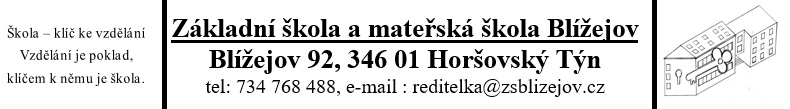 Výroční zpráva základní školy a mateřské školy BlížejovAdresaPočet třídPočet žákůHlavní budova, ředitelstvíZákladní školaMateřská školaŠkolní družinaBlížejov 92, 346 01 Horšovský Týn10221924947Odloučené pracovištěLštění 1, 346 01 Horšovský Týn122Název vzdělávacího programuČ. j.V ročníkuZŠ - Škola dílnou lidskostiZŠ 84/072.–5. 7.-9. roč.ZŠ – Škola – klíč ke vzděláníZŠ 220/201.,2.a 6.,7. roč.MŠ – Blížejov71/21Bl-I.II., Lš-INázev součástiKapacitaKapacitaPočet žákůPočet žákůPočet tříd, odděleníPočet tříd, odděleníNázev součásti20/2121/2220/2121/2220/2121/22MŠ Blížejov5050505022MŠ Lštění2424222211ZŠ1971951951931010ŠD5050 47 4722Celková kapacitaPočet dětských strávníkůPočet žáků strávníkůPočet dospělých strávníkůCelkový počet zaměstnancůPřepočtený počet zaměstnancůJídelny  28077167585Výdejny  2426-31Výroční zpráva základní školyVýroční zpráva základní školyVýroční zpráva základní školyČ.j.: ZŠ 297/22Spisový znak: O 3.2/22Skartační znak:  S10Vypracoval:Vypracoval:Mgr. Dagmar HanzalováSchválil:Schválil:Mgr. Dagmar HanzalováProjednáno: Pedagogickou radouProjednáno: Pedagogickou radouDne: 1. 9. 2022Předpis nabývá účinnosti ode dne:Předpis nabývá účinnosti ode dne:Dne: 1. 9. 2022Počet zaměstnanců:Počet zaměstnanců:Počet pedagogických pracovníků:Počet pedagogických pracovníků:20/2121/2220/2121/2225/2525/2521,3320,69Součást POPočet pedagogických pracovníků se vzděláním – přepočtený stav dle 30.6..Počet pedagogických pracovníků se vzděláním – přepočtený stav dle 30.6..Počet pedagogických pracovníků se vzděláním – přepočtený stav dle 30.6..Počet pedagogických pracovníků se vzděláním – přepočtený stav dle 30.6..Součást POSPŠSŠ jinéSŠ+DPSVŠ+D,PFZŠ0/00/00/015/15,23ŠD2/1,50/00/00/0AP0/010/4,50/00/0Počet pedagogických pracovníků----------------- absolventů VŠ, SŠ, případně SPŠ u ŠD1 ( 04),- průměrný věk k 30. 6. 202241,8-  v důchodovém věku1(0,6)Aprobovanost výukyAprobovanost výuky%ve kterých předmětechPočet vyučovacích hodin celkem za týden 288100%- z toho počet neaprobovaných hodin  8228,47M,F,Př,Ch,Pč,Vv,Hv,AjPočet vzdělávacích akcí32Celkový počet účastníků21Vzdělávací instituceKCVJS, NPI, Eduškolám, Zeman, Eduardo, MAS, KVICPočet dětí u zápisuPočet stažených žádostí – 5letíPočet odkladů ŠDPočet odkladů ŠDPočet dětíPočet dětí u zápisuPočet stažených žádostí – 5letíNavrženSkutečnostPočet dětí2606617Počet celkemZ toho přijatých:Z toho přijatých:Z toho přijatých:Z toho přijatých:Počet celkemGymnázia a lyceaSŠ s maturitouSOUU2111370Počet žáků----------------- kteří dokončili ZŠ v nižším než 9. ročníku1 ( 8-leté gymnázium)- kteří nepokračují v dalším vzdělávání0Počet žákůz/do SPŠz/do jiné ZŠzvláštní způsob plnění PŠDdodatečný odklad PŠD *- kteří odešli ze ZŠ v průběhu roku- kteří přišli do ZŠ v průběhu roku00940000Počet žáků celkemProspělo s vyznamenánímProspěloNeklasifik.NeprospěloOpravné zkoušky/ prospělo188110/9675/902/40/10Snížený stupeň z chováníPočet žákůSnížený stupeň z chování1. pololetí                     2. pololetí- z toho 2. stupeň   1                                            1- z toho 3. stupeň   0                                            0Zameškané hodiny celkem11588/12044 ( 63,97/61,97)- z toho neomluvené30/0SoutěžNázev soutěžePočet žákůUmístěníUmístěníSoutěžNázev soutěžePočet žáků1. místo2. místo3. místoOkresníPythagoriádaKlokanDopravní soutěžMatematická olympiádaOlympiáda z ČjPiškvorkyBabylonský dráčekMcDonald´s cupŠtafetový pohárPohár rozhlasuAtletický vícebojKošíkováVybíjenáFlorbal4132912361112Rozhodnutí ředitele školy (dle účelu)PočetPočet odvoláníOdklad povinné školní docházky60Dodatečný odklad povinné školní docházky00Individuální vzdělávání10